Publicado en Madrid el 26/05/2020 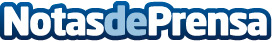 Rentokil Initial y coches.net firman alianza para la desinfección de concesionarios y vehículos a precios especialesLas empresas ofrecerán servicios de desinfección ambiental y de vehículos a los mejores precios del mercado y con condiciones exclusivasDatos de contacto:NURIA SANCHEZ917818090Nota de prensa publicada en: https://www.notasdeprensa.es/rentokil-initial-y-coches-net-firman-alianza Categorias: Nacional Automovilismo Logística Consumo Industria Automotriz Otras Industrias http://www.notasdeprensa.es